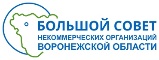 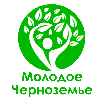 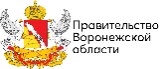 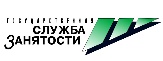 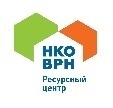 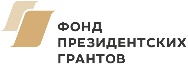 ПРОГРАММА Инклюзивного форума «Новые возможности социальной и трудовой реабилитации инвалидов молодого возраста»29 октября 2019 г. Дворец творчества детей и молодёжи(г. Воронеж, площадь Детей, 1)№МероприятиеВремяМесто проведения1Регистрация участников Форума10:00 – 11:00Холл2Торжественное открытие Форума11:00 – 11:15Сцена холла 3Круглый стол «О перспективах развития трудовой и социальной реабилитации инвалидов молодого возраста» с участием представителей правительства Воронежской области, областной Думы, общественной палаты Воронежской области, профильных НКО и образовательных учреждений.Программа:1. О новых подходах учреждений медико-социальной экспертизы в формировании программы реабилитации/абилитации инвалидов. Информация Федерального казенного учреждения «Главное бюро медико-социальной экспертизы по Воронежской области» Министерства труда и социальной защиты Российской Федерации.2. О мероприятиях по содействию занятости и сопровождаемому трудоустройству инвалидов в Воронежской области. Информация департамента труда и занятости населения Воронежской области.3. О новых подходах в получении образования молодыми инвалидами. Информация департамента образования, науки и молодежной политики Воронежской области.4. О развитии социальной реабилитации/абилитации молодых инвалидов. Информация департамента социальной защиты Воронежской области.11:15 – 13:15Учебный кабинет №1214Работа консультационного центра по вопросам: - содействия занятости инвалидов; - прохождения медико-социальной экспертизы; - здравоохранения; - социальной защиты населения; - защиты прав человека.Консультации проводят представители департаментов правительства Воронежской области и аппарат уполномоченного по правам человека.11:15 – 13:00Холл5Работа выставки некоммерческих организаций, образовательных учреждений и коммерческих структур, посвящённая содействию социальной и трудовой реабилитации лиц с ограниченными возможностями здоровьяНа выставке свои экспозиции представят:ВРОО «Молодое Черноземье» – выставка 3D-моделей, созданных молодыми людьми с ОВЗ, и изделий, изготовленных ими с помощью лазерной резки, демонстрация работы 3D-принтераВоронежская городская общественная организация инвалидов, страдающих рассеянным склерозом с нарушением опорно-двигательного аппарата – презентация деятельности организации, газеты «Соломинка» для тех, кто борется с болезнь, рассказ о рабочей линии по защите прав пациентовВРООИ «АдаптСпорт» – презентация деятельности организации и спортивных секций, в которых могут заниматься дети с ОВЗ, выставка фотографий со спортивных занятий  Семилукское районное отделение ВООО ВОИ – выставка декоративно-прикладного творчества людей с инвалидностью, участников проектов организацииАНО «Молодые изобретатели рационализаторы», МКУ «Центр технического творчества» – презентация деятельностиВРООООИ «Российская Диабетическая Ассоциация» – выставка творческих работ детей с диабетом, распространение информации о сахарном диабете АНО «Форум», ООО «Здоровый ребенок» – презентация деятельности Некоммерческое партнёрство «Общественное благополучие Воронежа» – презентация бесплатной интернет-школы при Храме пророка Самуила, в которой обучаются люди ОВЗБлаготворительный фонд «Солнечный домик» – выставка работ «солнечных» ребят: бисероплетение, тестопластика, глиняные изделияАНО ДО «Экспериментальная техническая школа» – выставка новой, перспективной, а также разработанной на базе школы техникиВБРООИ «Мы можем» – выставка работ участников организацииВГООИ «Надежда» – выставки поделок молодых инвалидов организации, посещающих мастерские: швейную, гончарную, резьбы по деревуАУ ВО ОЦРДП «Парус надежды» – выставка творческих работ воспитанников «Паруса надежды»Региональный учебно-ресурсный центр «Доступная среда» – консультирование по вопросам трудоустройства людей с инвалидностью ГБПОУ ВО «Новоусманский многопрофильный техникум» – выставка работ студентов техникумаБюджетное учреждение Воронежской области «Воронежский областной реабилитационный центр для инвалидов молодого возраста»11:15 – 14:00Холл5Работа выставки некоммерческих организаций, образовательных учреждений и коммерческих структур, посвящённая содействию социальной и трудовой реабилитации лиц с ограниченными возможностями здоровьяНа выставке свои экспозиции представят:ВРОО «Молодое Черноземье» – выставка 3D-моделей, созданных молодыми людьми с ОВЗ, и изделий, изготовленных ими с помощью лазерной резки, демонстрация работы 3D-принтераВоронежская городская общественная организация инвалидов, страдающих рассеянным склерозом с нарушением опорно-двигательного аппарата – презентация деятельности организации, газеты «Соломинка» для тех, кто борется с болезнь, рассказ о рабочей линии по защите прав пациентовВРООИ «АдаптСпорт» – презентация деятельности организации и спортивных секций, в которых могут заниматься дети с ОВЗ, выставка фотографий со спортивных занятий  Семилукское районное отделение ВООО ВОИ – выставка декоративно-прикладного творчества людей с инвалидностью, участников проектов организацииАНО «Молодые изобретатели рационализаторы», МКУ «Центр технического творчества» – презентация деятельностиВРООООИ «Российская Диабетическая Ассоциация» – выставка творческих работ детей с диабетом, распространение информации о сахарном диабете АНО «Форум», ООО «Здоровый ребенок» – презентация деятельности Некоммерческое партнёрство «Общественное благополучие Воронежа» – презентация бесплатной интернет-школы при Храме пророка Самуила, в которой обучаются люди ОВЗБлаготворительный фонд «Солнечный домик» – выставка работ «солнечных» ребят: бисероплетение, тестопластика, глиняные изделияАНО ДО «Экспериментальная техническая школа» – выставка новой, перспективной, а также разработанной на базе школы техникиВБРООИ «Мы можем» – выставка работ участников организацииВГООИ «Надежда» – выставки поделок молодых инвалидов организации, посещающих мастерские: швейную, гончарную, резьбы по деревуАУ ВО ОЦРДП «Парус надежды» – выставка творческих работ воспитанников «Паруса надежды»Региональный учебно-ресурсный центр «Доступная среда» – консультирование по вопросам трудоустройства людей с инвалидностью ГБПОУ ВО «Новоусманский многопрофильный техникум» – выставка работ студентов техникумаБюджетное учреждение Воронежской области «Воронежский областной реабилитационный центр для инвалидов молодого возраста»11:30 – 14:00Холл5Работа выставки некоммерческих организаций, образовательных учреждений и коммерческих структур, посвящённая содействию социальной и трудовой реабилитации лиц с ограниченными возможностями здоровьяНа выставке свои экспозиции представят:ВРОО «Молодое Черноземье» – выставка 3D-моделей, созданных молодыми людьми с ОВЗ, и изделий, изготовленных ими с помощью лазерной резки, демонстрация работы 3D-принтераВоронежская городская общественная организация инвалидов, страдающих рассеянным склерозом с нарушением опорно-двигательного аппарата – презентация деятельности организации, газеты «Соломинка» для тех, кто борется с болезнь, рассказ о рабочей линии по защите прав пациентовВРООИ «АдаптСпорт» – презентация деятельности организации и спортивных секций, в которых могут заниматься дети с ОВЗ, выставка фотографий со спортивных занятий  Семилукское районное отделение ВООО ВОИ – выставка декоративно-прикладного творчества людей с инвалидностью, участников проектов организацииАНО «Молодые изобретатели рационализаторы», МКУ «Центр технического творчества» – презентация деятельностиВРООООИ «Российская Диабетическая Ассоциация» – выставка творческих работ детей с диабетом, распространение информации о сахарном диабете АНО «Форум», ООО «Здоровый ребенок» – презентация деятельности Некоммерческое партнёрство «Общественное благополучие Воронежа» – презентация бесплатной интернет-школы при Храме пророка Самуила, в которой обучаются люди ОВЗБлаготворительный фонд «Солнечный домик» – выставка работ «солнечных» ребят: бисероплетение, тестопластика, глиняные изделияАНО ДО «Экспериментальная техническая школа» – выставка новой, перспективной, а также разработанной на базе школы техникиВБРООИ «Мы можем» – выставка работ участников организацииВГООИ «Надежда» – выставки поделок молодых инвалидов организации, посещающих мастерские: швейную, гончарную, резьбы по деревуАУ ВО ОЦРДП «Парус надежды» – выставка творческих работ воспитанников «Паруса надежды»Региональный учебно-ресурсный центр «Доступная среда» – консультирование по вопросам трудоустройства людей с инвалидностью ГБПОУ ВО «Новоусманский многопрофильный техникум» – выставка работ студентов техникумаБюджетное учреждение Воронежской области «Воронежский областной реабилитационный центр для инвалидов молодого возраста»11:30 – 14:00Холл5Работа выставки некоммерческих организаций, образовательных учреждений и коммерческих структур, посвящённая содействию социальной и трудовой реабилитации лиц с ограниченными возможностями здоровьяНа выставке свои экспозиции представят:ВРОО «Молодое Черноземье» – выставка 3D-моделей, созданных молодыми людьми с ОВЗ, и изделий, изготовленных ими с помощью лазерной резки, демонстрация работы 3D-принтераВоронежская городская общественная организация инвалидов, страдающих рассеянным склерозом с нарушением опорно-двигательного аппарата – презентация деятельности организации, газеты «Соломинка» для тех, кто борется с болезнь, рассказ о рабочей линии по защите прав пациентовВРООИ «АдаптСпорт» – презентация деятельности организации и спортивных секций, в которых могут заниматься дети с ОВЗ, выставка фотографий со спортивных занятий  Семилукское районное отделение ВООО ВОИ – выставка декоративно-прикладного творчества людей с инвалидностью, участников проектов организацииАНО «Молодые изобретатели рационализаторы», МКУ «Центр технического творчества» – презентация деятельностиВРООООИ «Российская Диабетическая Ассоциация» – выставка творческих работ детей с диабетом, распространение информации о сахарном диабете АНО «Форум», ООО «Здоровый ребенок» – презентация деятельности Некоммерческое партнёрство «Общественное благополучие Воронежа» – презентация бесплатной интернет-школы при Храме пророка Самуила, в которой обучаются люди ОВЗБлаготворительный фонд «Солнечный домик» – выставка работ «солнечных» ребят: бисероплетение, тестопластика, глиняные изделияАНО ДО «Экспериментальная техническая школа» – выставка новой, перспективной, а также разработанной на базе школы техникиВБРООИ «Мы можем» – выставка работ участников организацииВГООИ «Надежда» – выставки поделок молодых инвалидов организации, посещающих мастерские: швейную, гончарную, резьбы по деревуАУ ВО ОЦРДП «Парус надежды» – выставка творческих работ воспитанников «Паруса надежды»Региональный учебно-ресурсный центр «Доступная среда» – консультирование по вопросам трудоустройства людей с инвалидностью ГБПОУ ВО «Новоусманский многопрофильный техникум» – выставка работ студентов техникумаБюджетное учреждение Воронежской области «Воронежский областной реабилитационный центр для инвалидов молодого возраста»11:30 – 14:00Холл6Мастер-классы (технические, творческие, в сфере красоты, для детей и взрослых):«Арт-свобода» (Абросимова Елена) – мастер-класс для детей «Цветной песок»Социальный проект «Доступная красота» – мастер-класс по моделированию бровей и уходу за собой для мам детей с ОВЗАНО СК «Жемчужный» – мастер-класс «Шкатулки доброты» для всех желающихВРОО «АутМама» – мастер-класс по аппликации для детейАктёрские тренинги от ГК «Здоровый ребёнок» и АНО «Форум»Упражнения «Белая трость» (прохождение дистанции с повязкой на глазах с провожатым) и «Мой прекрасный мир» (создание коллажа с гостями форума) от ГБПОУ ВО «Новоусманский многопрофильный техникум»Бюджетное учреждение Воронежской области «Воронежский областной реабилитационный центр для инвалидов молодого возраста» - мастер-класс по резьбе по деревуАНО «Молодые изобретатели рационализаторы» - мастер-класс по изготовлению метательного планера, демонстрация 3D-принтера, управление БПЛА (беспилотным летательным аппаратом) на симуляторе11:00 – 14:00Холл7Работа интерактивных площадок:Музыкальная зарядка для всех желающих от ВРООИ «АдаптСпорт»Мастер-класс по ЛФК, специализированный для детей с ОВЗ и музыкальные флэшмобы от ГК «Здоровый ребенок» и АНО «Форум»Инклюзивные хороводы от ВРООООИ «Новые возможности и ГБПОУ ВО «Новоусманский многопрофильный техникум»Интерактивная программа «Звёздный экипаж» от АНО ДО «Экспериментальная техническая школа»11:15 – 14:00Холл8Круглый стол (АНО «Форум» и ООО «Здоровый ребенок»)Программа:1. Инклюзивные практики в сфере дошкольного и дополнительного образования. Опыт. Проблемы. Перспективы.Цыбочкина Елена Николаевна – заведующая инклюзивными детскими садами «Здоровый ребенок»Бугакова Любовь Ивановна – руководитель инклюзивного коллектива Театр-студия детского мюзикла «Наш город»2. Современные методы диагностики и лечения особенных детей«Биоакустическая коррекция (БАК)»Глазкова Надежда Алексеевна – врач невролог-реабилитолог ГК «Здоровый ребенок»«Нейропсихология больше чем лечение»Киреева Елена Игоревна – нейропсихолог ГК «Здоровый ребенок»11:30 – 13:30Музей9Круглый стол «Социокультурная реабилитация людей с инвалидностью в рамках обмена опытом родителей детей и подростков, имеющих ограниченные возможности здоровья» (ВБРОО «Перспектива»)Программа:Вступительное слово: Руководитель НКО ВБРОО «Перспектива» Тамара Николаевна Харсеева1. Беннер Жанна Семеновна – Инклюзивный коллектив как средство социализации моей дочери2. Евдокимов Петр Васильевич – Успешные практики адаптации ребенка с синдромом Дауна, путем занятий в творческих коллективах3. Алена Кирина – рассказ о жизни девушки с синдромом Дауна4. Абаджан Инна Александровна – Социокультурная реабилитация детей, подростков и людей с инвалидностью на примере творческих коллективов11:30 – 13:30Кукольный зал10Тренинг «Открытая школа особенного материнства/отцовства», посвящённый вопросам работы с семьями, в которых воспитываются особенные дети(Благотворительный фонд помощи детям с редкими заболеваниями и неуточнёнными диагнозами «Стеша»)Программа:Проблемы социальной адаптации детей с ограниченными возможностями и пути решения. Директор БФ «Стеша» Булгакова М. О.Ребенок с ограниченными возможностями и редкими болезнями – как реагировать родителям, психологические методики и решения психологических проблем –психотерапевт Ткачева И. В.У Вас сложный диагноз – как взаимодействовать с врачом правильно – доктор-невролог Бердников А. А.11:30 – 13:30Центр досуга11Открытый диалог с Евгенией Воскобойниковой: «Мотивация в условиях ограниченных возможностей»11:30 – 13:30Малый зал12Торжественная церемония награждения лауреатов конкурса на лучшую историю успеха общественной и трудовой социализации молодых людей с ограниченными возможностями здоровья с участием инклюзивных творческих коллективов14:00 – 16:00Большой зал13Премьера инклюзивного спектакля для детей «Догони Петрушку» (АНО «Воронежский детский театр»)17:00 – 18:00Большой зал